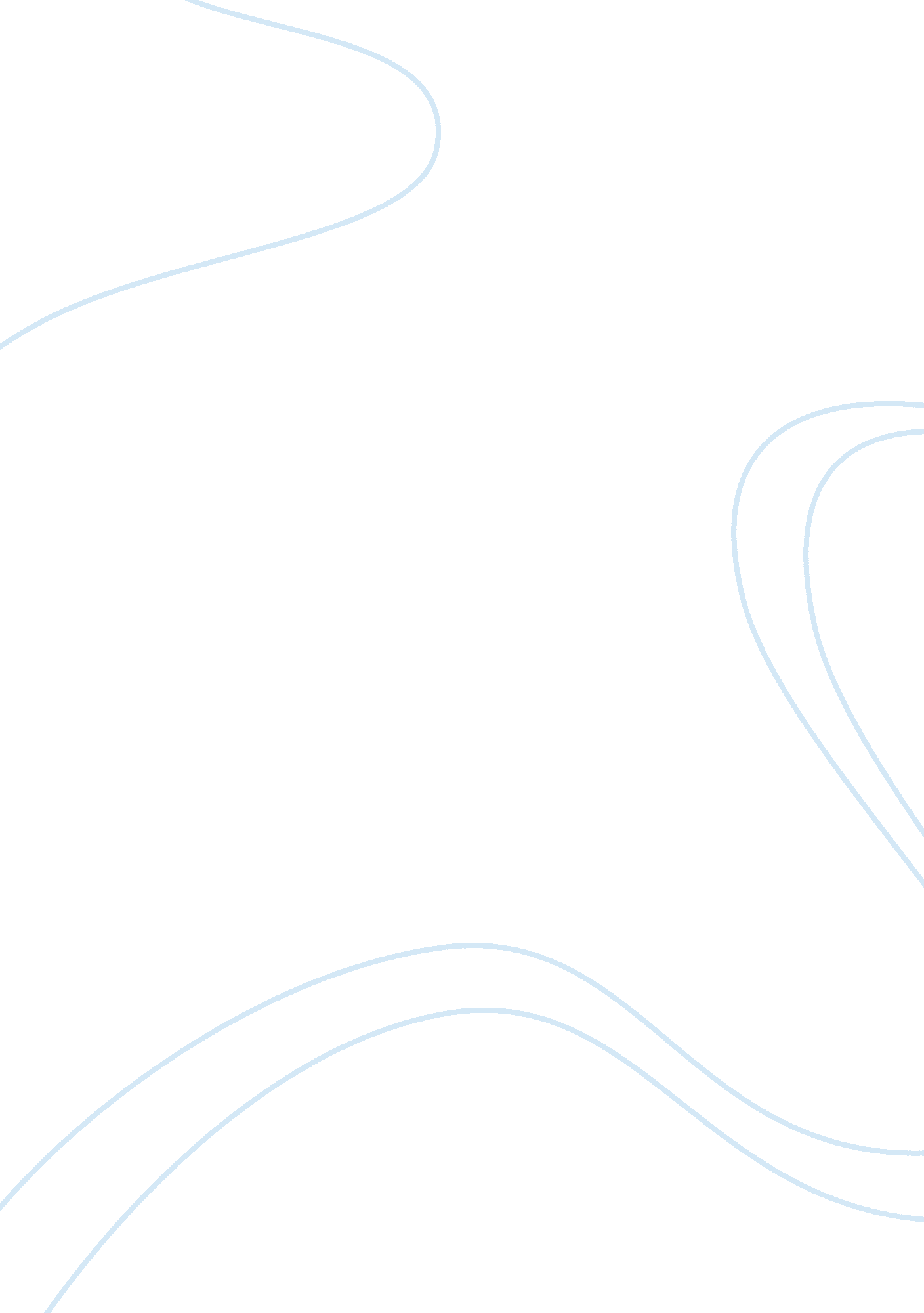 Reading respondsPsychology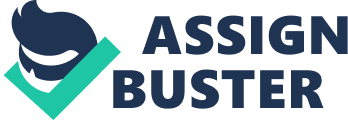 Reading Response al Affiliation Chapman Karissa It is nice to see that you have a role model. However, your paper fails togive a clear identity of your role model. It is hard for me to tell whether the role model is a man or a woman. On top of that, I think that you should have at least mentioned the relationship between you and your role model. Is he/she part of your family? On the other hand, you have brought out a very good side that every role model should strive to maintain. I do agree that qualities such as humility and hard work are worth imitating. Such qualities are essential when it comes to the interrelations between individuals. The other qualities that I have really admired about your role model his/her diligence. Giving up in life would be the saddest thing that any human would do. Certainly, a journey of a thousand miles begins with one step. Your role model is now successful. Despite the fact that he started his businesses with a small paint shop, he/she now owns a big company. Personally, I would be motived by such a person. I am delighted to see that you are emulating such a hardworking and humble role model. Following his/her footsteps will certainly get you somewhere. Perhaps, you might become one of the best sportsmen in the country. Surely, you cannot live without such a nice role model. 
Children have got very high learning capabilities. If you were to start a home where there are discussions about diversity and difference, I bet your children will grow to be understanding people. The idea of arranging diversity training in the workplace would be very effective. The idea of using mentorship programs during therapy is fantastic. The therapy would be enhanced to perfection. This article has inspired me a lot. I would love to read more of your articles. 
Sarah Martin 
Having a parent as a role model is awesome. It is evident that you really do love your mother very much. Unlike you, my role model is my father. I think this is because am a boy and you are a girl. However, I really do love my mother very much. I, therefore, agree with each word that you have used to express your gratitude to your mother because she deserves it. Many people are selfish. It is very difficult to find a selfless person. If your mother is a selfless person, then she is worth emulating. I am delighted to see that you are humble enough to accept the fact that you are not as selfless as she is. However, I am encouraged to see that you have made it your aim to attain the quality of selflessness. Selflessness and care go hand in hand. Certainly, your mothers caring personality is worth imitating. If you did not have your mother as your role model, your life might have taken another course. Surely, your mother is a person of substance! She should be admired. 
Education is the key to success. I, therefore, agree that equipping your children with the knowledge of diversity and understanding would help to mitigate the microaggressions of any form. Educating the staff members at any workplace would also be a good strategy. The use of a mentor in the therapies can make them be much more effective. This article is extemporary! 